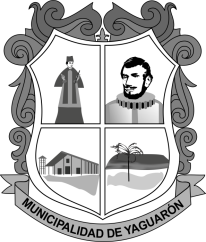 MUNICIPALIDAD DE YAGUARÓNINVITA ALCONCURSO ESTUDIANTIL  DE MÚSICA, CANTO Y HUMOR                               YAGUARÓN 2018FICHA DE INSCRIPCIÓNFICHA DE INSCRIPCIÓNINSTITUCIÓN POSTULANTENOMBRES Y APELLIDOS:MODALIDADDOCUMENTO DE IDENTIDAD NºFECHA DE NACIMIENTODOMICILIOCOMUNIDADTELÉFONO¿TRAERÁ ACOMPAÑANTES:           SÍ (     )  /   NO (     )NombresFIRMA (del representante de la Institución Educativa)Firma y selloFirma del Participante(Acepto incondicionalmente los requisitos que se establecen en el documento “Bases de Concurso”,  y autorizo a la Municipalidad de Yaguarón la utilización mi imagen y nombre en fotografías, videos y otro material de registro de la actividad)Firma del Participante(en caso de menor de edad, firma de sus Padres o tutores)Fecha de recepción:       /       /Responsable de la Recepción: